At least 4 producersAt least 2 decomposers A Total of at least 20 organisms Plan by creating at least 3 food chains and then see how they can combine to create a food web. Use arrows to show the flow of energy.Label all the organisms: herbivore, omnivore, carnivore,  producerOn the back of your paper plan your food web by 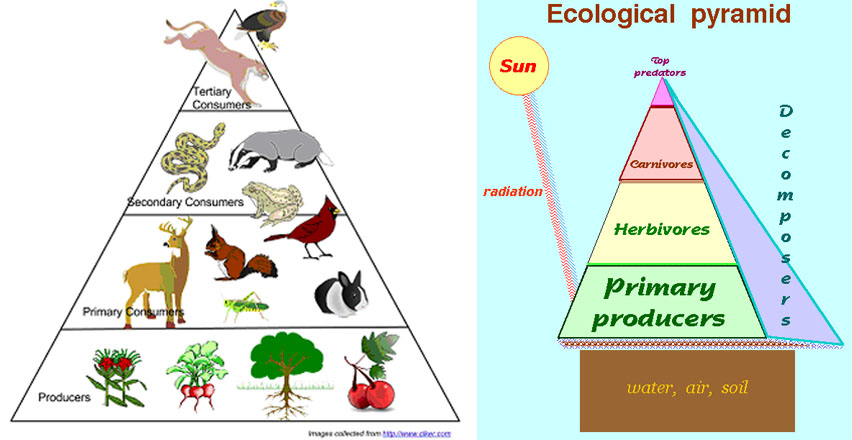 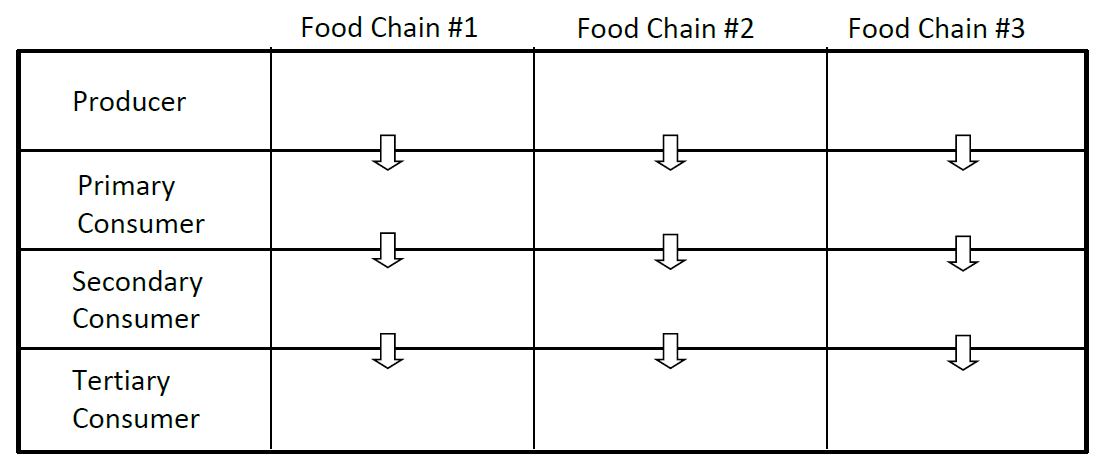 Producers — bring energy from nonliving sources into the communityPrimary consumers — eat the producers, which makes them herbivores in most communitiesSecondary consumers — eat the primary consumers, which makes them carnivoresTertiary consumers — eat the secondary consumers